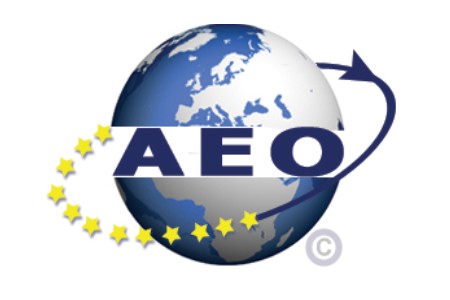 Questionnaire d’autoévaluationAnnexe 1a du document TAXUD/B2/047/2011 – RÉV.6Lignes directrices OEA0.1.Nous vous recommandons de lire les lignes directrices (TAXUD/B2/047/2011-Rev.6) de la Commission européenne adressées aux opérateurs économiques agréés avant de demander le statut d’OEA. Celles-ci sont disponibles sur le site web Europa de la Commission européenne.0.2Quels sont les services de votre entreprise, y compris la direction, qui ont été associés à la préparation de la demande OEA ?  Avez-vous associé les services douaniers ou des tierces parties à la procédure (consultants, etc.) ?1Informations concernant l’entreprise1.1.Indications générales concernant l’entreprise1.1.1.Veuillez indiquer le nom, l’adresse, la date de constitution et la forme juridique de l’entreprise demandeuse. Veuillez indiquer, le cas échéant, l’adresse URL du site web de votre entreprise.Si votre entreprise fait partie d’un groupe, veuillez fournir une brève description du groupe et indiquer si les autres entités du groupe :a) possèdent déjà une autorisation de statut d'OEA ; oub) ont demandé le statut d’OEA et font actuellement l’objet d’un audit OEA réalisé par l’autorité douanière nationale.Si vous présentez une demande couvrant des établissements stables (ES), veuillez indiquer leurs noms et adresses complets et leur numéro d’identification à la TVA.Si l’entreprise est établie depuis moins de trois ans, veuillez préciser si la raison est due à une réorganisation interne d’une entreprise déjà existante (par exemple incorporation ou vente d’une unité opérationnelle). Dans ce cas, veuillez donner des informations détaillées au sujet de la réorganisation.1.1.2.Veuillez fournir les informations suivantes (si elles sont applicables à la forme juridique de votre entreprise) :a) les coordonnées complètes des propriétaires ou des actionnaires principaux, y compris le pourcentage de participation détenue ;b) les coordonnées complètes des membres du conseil d’administration et/ou des dirigeants ;  c) les coordonnées complètes du conseil consultatif le cas échéant et du conseil d’administration ;d) les coordonnées complètes de la personne responsable de votre entreprise ou exerçant le contrôle de la gestion de votre entreprise.Les coordonnées doivent inclure les noms et adresses complets, la date de naissance et le numéro national d’identification (par exemple le numéro de carte nationale d’identité ou le numéro national d’assurance).1.1.3.Veuillez indiquer les coordonnées complètes de la personne responsable de la gestion des questions douanières dans votre entreprise.Les coordonnées doivent inclure les noms et adresses complets, la date de naissance et le numéro national d’identification (par exemple le numéro de carte nationale d’identité ou le numéro national d’assurance).  1.1.4.Veuillez décrire brièvement votre activité commerciale et indiquer votre position dans la chaîne d’approvisionnement internationale (fabricant des marchandises, importateur, exportateur, commissionnaire en douane, transporteur, transitaire, groupeur, opérateur de terminal portuaire, entrepositaire, etc.). Si vous occupez plus d’une position, indiquez-les toutes.1.1.5.Veuillez préciser les impliqués dans les activités douanières, énumérer les adresses, noms, numéros de téléphone et adresses électroniques des points de contact et fournir une brève description des activités exercées dans les sites suivants (y compris d’autres États membres et des pays tiers) :                                                                a) les sites individuels de votre entreprise en tant qu’entité juridique (veuillez indiquer le nombre approximatif d’employés dans chaque service) ;b) les sites où un tiers exerce des activités externalisées pour votre entreprise.  1.1.6.Réalisez-vous des opérations d’achat ou de vente auprès d’entreprises avec lesquelles vous êtes associé ? Oui/Non1.1.7.Décrivez la structure organisationnelle interne de votre entreprise et les tâches/responsabilités de chaque service.  1.1.8.Veuillez indiquer le nom des cadres dirigeants (administrateurs, chefs de service, directeur comptable, responsable des affaires douanières, etc.) de l’entreprise et décrire brièvement les règles de suppléance.1.1.9.Combien d’employés votre entreprise compte-t-elle ?  Veuillez choisir l’une de ces possibilités [1] :o  microo  petiteo  moyenneo  grande[1] Recommandation de la Commission du 6 mai 2003 :- Micro-entreprise : effectif < 10 personnes et CA ou total bilan < 2 M€.- Petite entreprise : effectif < 50 personnes et CA ou total bilan > 10 M€.- Moyenne : effectif < 250 personnes et CA < 50 M€ ou total bilan < 43 M€.- Grande entreprise : au-delà des seuils précités.1.1.10.a) Si vous acceptez que les informations figurant dans l’autorisation de statut d'OEA soient publiées sur la liste des opérateurs économiques agréés disponible sur le site internet de la DG TAXUD, veuillez donner votre consentement à l’annexe 1 du présent QAE.b) Si vous acceptez que les informations contenues dans l’autorisation de statut d'OEA fassent l’objet d’échanges aux fins de la mise en œuvre d’accords internationaux avec des pays tiers sur la reconnaissance mutuelle du statut des opérateurs économiques agréés, ainsi que des mesures en matière de sécurité, veuillez remplir l’annexe 1 du présent QAE.1.2.Volume d’activité1.2.1.a) Indiquez le montant du chiffre d’affaires annuel des trois derniers ensembles de comptes annuels complets. En cas d’activité nouvelle, notez « Sans objet ».b) Indiquez le montant des profits ou pertes nets annuels des trois derniers ensembles de comptes annuels complets. En cas d’activité nouvelle, notez « Sans objet ».1.2.2.Si vous utilisez des installations de stockage dont vous n’êtes pas propriétaire, veuillez indiquer le loueur/bailleur desdites installations de stockage.1.2.3.Pour chacun des éléments suivants, fournissez une estimation du nombre et de la valeur des déclarations que vous avez effectuées durant chacune des trois dernières années. En cas d’activité nouvelle, notez « Sans objet ».• Importation  • Exportation/Réexportation  • Régimes particuliers  1.2.4.Pour chacun des éléments suivants, fournissez une estimation du montant que vous avez versé durant chacune des trois dernières années :• Droits de douane• Droits d’accise• TVA sur les importations  Si vous êtes une nouvelle entreprise en activité depuis moins de trois ans, veuillez fournir des informations sur la période d’exploitation concernée. Si vous êtes une entreprise entièrement nouvelle, notez « Sans objet ».1.2.5.a) Prévoyez-vous d’apporter des modifications à la structure de votre entreprise au cours des deux prochaines années ? Si oui, veuillez décrire brièvement les modifications concernées.  b) Prévoyez-vous d’apporter des modifications majeures à la chaîne d’approvisionnement à laquelle participe actuellement votre entreprise, au cours des deux prochaines années ? Si oui, veuillez décrire brièvement les modifications concernées.  1.3.Informations et statistiques douanières1.3.1.a) Accomplissez-vous des formalités douanières en votre propre nom et pour votre propre compte ?  b) Êtes-vous représenté par une personne en ce qui concerne les formalités douanières, si oui par qui et comment (directement ou indirectement)? Veuillez indiquer le nom, l’adresse et le numéro EORI du représentant.  c) Représentez-vous d’autres personnes dans les formalités douanières ? Si oui, qui et comment (directement ou indirectement) ?(Nommez les clients les plus importants.)  1.3.2.a) Comment, et par qui, le classement tarifaire des marchandises est-il établi ?  b) Quelles mesures d’assurance qualité prenez-vous pour garantir un classement tarifaire correct (par exemple contrôles, contrôles de la plausibilité, instructions de travail internes, formation régulière) ?  c) Conservez-vous des notes sur ces mesures d’assurance qualité ?d) Contrôlez-vous régulièrement l’efficacité de vos mesures d’assurance qualité ?  e) Quelles ressources utilisez-vous pour le classement tarifaire (par exemple base des données permanentes sur les marchandises) ?1.3.3.a) Comment et par qui la valeur en douane est-elle établie ?  b) Quelles mesures d’assurance qualité prenez-vous pour garantir que la valeur en douane est correctement établie (par exemple contrôles, contrôles de la plausibilité, instructions de travail internes, formation régulière, autres moyens) ?  c) Contrôlez-vous régulièrement l’efficacité de vos mesures d’assurance qualité ?  d) Conservez-vous des notes sur ces mesures d’assurance qualité ?1.3.4.a) Indiquez l’origine préférentielle ou non préférentielle des marchandises importées.  b) Quelles sont les mesures internes que vous avez mises en œuvre pour vérifier que le pays d’origine des marchandises importées est déclaré correctement ?  c) Décrivez votre approche de l’émission des certificats de préférence et des certificats d’origine pour l'exportation.1.3.5.Faites-vous le commerce de marchandises soumises à des droits antidumping ou compensateurs ?  Si oui, indiquez les fabricants ou pays hors de l’UE dont les marchandises sont soumises aux droits indiqués ci-dessus.2.Antécédents en matière de respect de la réglementation[article 39, point a), du CDU; article 24 du CDU; partie 2, section I, des lignes directrices OEA]2.1.Des infractions ou manquements à la réglementation douanière et fiscale ont-elles été constatées dans votre entreprise ou des infractions l’ont - elles été par les autorités douanières et/ou fiscales au cours des trois dernières années ?Dans l’affirmative, décrivez brièvement les infractions et/ou les manquements concernées.  a) Comment avez-vous notifié les manquements aux autorités publiques compétentes ?b) Quelles mesures d’assurance qualité ont été introduites pour éviter de tels manquements et infractions à l’avenir ?  c) Conservez-vous des notes sur ces mesures d’assurance qualité ?Votre entreprise a-t-elle été condamnée pour une violation grave du droit pénal liée à votre activité économique ?  Dans l’affirmative, décrivez brièvement la violation concernée et le moment auquel elle a été commise. Veuillez également indiquer la décision rendue par le tribunal.2.2.a) Prévoyez-vous de présenter une demande ou avez-vous déjà présenté une demande pour toute autre autorisation douanière ?Oui/NonSi oui, veuillez fournir des précisions.b) Des demandes d’autorisations/de certificats ont-elles été refusées ou des autorisations existantes ont-elles été suspendues ou révoquées en raison d’infractions à la réglementation douanière au cours des trois dernières années ? Oui/Non.  Si oui, combien de fois et quelles étaient les raisons ?3.Système comptable et logistique[Article 39, point b), du CDU, article 25 de l’AE CDU; partie 2, section II, des lignes directrices OEA]3.1.Piste d’audit3.1.1.Votre système comptable favorise-t-il une piste d’audit complète de vos activités douanières ou mouvements de marchandises ou écritures comptables pertinentes en matière fiscale ?Si oui, veuillez décrire les principales caractéristiques de cette piste d’audit.3.2.Système comptable et logistique3.2.1.Quel système informatique (matériel/logiciels) utilisez-vous pour votre activité en général et pour les questions douanières en particulier ? Ces deux systèmes sont-ils intégrés ?Fournissez des informations sur ce qui suit :  - dissociation des fonctions entre développement, essais et opérations ;  - dissociation des fonctions entre les utilisateurs ;  - contrôles d’accès (lesquels/à qui) ;- traçabilité entre le système interne et le système de déclaration.3.2.2.Vos systèmes logistiques sont-ils capables de distinguer les marchandises de l’Union des marchandises non Union, et d’indiquer leur localisation ? Oui/NonSi oui, donnez des détails.Si vous ne traitez pas de marchandises non Union, veuillez indiquer « Sans objet ».3.2.3.a) Où vos activités informatiques sont-elles exercées ?b) Des applications informatiques ont-elles été externalisées ? Si oui, veuillez préciser (nom, adresse, nº de TVA) auprès de quelle(s) entreprise(s) les applications ont été externalisées et comment vous gérez les contrôles d’accès pour les applications externalisées ?  3.3.Système de contrôle interne3.3.1.Des directives internes ont-elles été mises en place pour le système de contrôle interne dans le service comptable, le service des achats, le service commercial, le service des affaires douanières, la production, la gestion du matériel et des marchandises et la logistique ? Oui/Non.  Si oui, veuillez décrire brièvement ces directives et de quelle manière elles sont actualisées.  Par exemple, les mesures telles que les instructions de travail, la formation des employés, les instructions relatives à la détection des défauts et le mécanisme de correction des épreuves.3.3.2.Vos procédures de contrôle interne ont-elles fait l’objet d’un audit interne/externe ? Oui/Non  Un audit de vos procédures douanières est-il inclus ? Oui/Non.Si oui, veuillez fournir une copie de votre rapport d’audit le plus récent.3.3.3.Décrivez brièvement les procédures mises en place pour contrôler vos fichiers informatiques (données permanentes ou fichiers principaux). Selon vous, comment ces procédures couvrent-elles les risques suivants :  a) enregistrement incorrect et/ou incomplet de transactions dans le système comptable ;  b) utilisation de données permanentes incorrectes ou obsolètes telles que les numéros d’articles et codes tarifaires ;  c) contrôle inadéquat des processus d’entreprise dans l’entreprise du demandeur.  3.4.Flux de marchandises3.4.1.Décrivez brièvement la procédure d’enregistrement (physiquement et dans les écritures) pour le flux de marchandises en commençant par leur arrivée, le stockage jusqu’à la fabrication et l’envoi. Qui tient les écritures et où sont-elles conservées ?3.4.2.Décrivez brièvement les procédures en place pour contrôler les niveaux de stocks, y compris la fréquence desdits contrôles et la manière dont les écarts sont traités (par exemple dénombrement des stocks et inventaire).3.5.Procédures douanières3.5.1.Des procédures documentées ont-elles été mises en place pour vérifier l’exactitude des déclarations en douane, y compris celles présentées en votre nom par un commissionnaire en douane ou un transitaire par exemple ? Oui/Non.  Si oui, veuillez décrire brièvement les procédures.Dans le cas contraire, vérifiez-vous l’exactitude des déclarations en douane ? Oui/Non. Si oui, comment ?3.5.2.a) Votre entreprise a-t-elle mis en place des instructions ou des directives sur la notification des irrégularités aux autorités compétentes (par exemple suspicion de vol, vol avec effraction ou contrebande en rapport avec des marchandises douanières) ?  Ces instructions sont-elles documentées (par exemple instructions de travail, manuels ou autres documents d’orientation) ?  b) Durant l’année écoulée, avez-vous décelé des irrégularités (ou des irrégularités présumées) et notifié celles-ci aux autorités compétentes ? Oui/Non  3.5.3.Négociez-vous des marchandises qui sont soumises à des licences commerciales économiques, par exemple le textile ou les marchandises agricoles ? Oui/Non  Si oui, veuillez décrire brièvement les procédures que vous avez mises en place pour administrer les licences relatives à l’importation et/ou à l’exportation de ces marchandises.3.5.4.a) Traitez-vous des marchandises soumises à des licences d’importation et d’exportation liées à des mesures de prohibition et de restriction ?  b) Traitez-vous des marchandises soumises à d’autres licences d’importation et d’exportation ?c) Dans l’affirmative, veuillez préciser quel type de marchandises et si vous disposez de procédures en place pour le traitement de ces licences.  3.5.5.Traitez-vous des marchandises relevant du règlement relatif au double usage [règlement (CE) nº 428/2009 du Conseil] ? Oui/NonSi oui, avez-vous mis en œuvre un programme interne de conformité (ICP) ? Oui/Non.  Si oui, veuillez décrire brièvement ces directives et de quelle manière elles sont actualisées.  3.6.Procédures de sauvegarde, de restauration, de secours et d’archivage3.6.1.Décrivez brièvement vos procédures de sauvegarde, de restauration, de secours, d’archivage et de récupération des écritures de l’entreprise.3.6.2.Combien de temps les données sont-elles sauvegardées dans le système de production et combien de temps restent-elles archivées ?3.6.3.Votre entreprise a-t-elle mis en place un plan de sécurité pour les pannes/défaillances du système ? Oui/Non3.7.Protection des systèmes informatiques3.7.1.a) Décrivez brièvement les mesures que vous avez prises pour protéger votre système informatique contre toute intrusion non autorisée (par exemple, pare-feu, logiciel antivirus, protection par mot de passe).  b) Un test d’intrusion a-t-il été réalisé, et dans l’affirmative, quel a été le résultat et des mesures correctives ont-elles été requises et prises ?a) Des incidents liés à la sécurité informatique se sont-ils produits durant l’année écoulée ?3.7.2.a) Décrivez brièvement de quelle manière les droits d’accès aux systèmes informatiques sont octroyés.  b) Qui est responsable de l’exploitation et de la protection du système informatique ?c) Disposez-vous de directives ou d’instructions internes pour la sécurité informatique destinées à votre personnel ?d) Comment contrôlez-vous que les mesures de sécurité informatique sont appliquées au sein de votre entreprise ?  3.7.3.a) Veuillez fournir des informations sur l’endroit où votre serveur principal est situé.  b) Indiquez en détail de quelle manière votre serveur principal est protégé.3.8.Sécurité de la documentation3.8.1.Décrivez brièvement les mesures qui ont été prises pour protéger (par exemple droits d’accès restreints, création d’une sauvegarde électronique) les informations/documents contre tout accès non autorisé, contre tout abus ainsi que contre toute destruction délibérée ou perte.3.8.2.Des cas d’accès non autorisé aux documents ont-ils été enregistrés durant l’année écoulée ? Si oui, quelles mesures ont été prises pour empêcher que cela se reproduise ?3.8.3.Veuillez répondre brièvement aux questions suivantes :  a) Quelles catégories d’employés ont accès aux données détaillées concernant le flux de matières et de marchandises ?  b) Quelles catégories d’employés sont autorisées à modifier ces données ?  Les modifications sont-elles documentées de manière exhaustive ?  3.8.4.Décrivez brièvement les exigences de sécurité et de sûreté que vous imposez à vos partenaires commerciaux et autres personnes de contacts afin d’éviter tout usage abusif des informations (par exemple chaîne d’approvisionnement compromise par le transfert non autorisé de détails relatifs au transport).4.Solvabilité financière[article 39, point c) du CDU, article 26 de l’AE CDU, partie 2, section III, des lignes directrices OEA]4.1.Des procédures de faillite ou d’insolvabilité ont-elles été engagées en ce qui concerne les actifs de votre entreprise au cours des trois dernières années ? Oui/Non.Si oui, veuillez fournir des précisions.4.2.Votre entreprise a-t-elle une situation financière constamment saine au sens de l’article 26 de l’AE CDU, suffisante pour remplir ses obligations financières, au cours des trois dernières années ?  Si oui, veuillez fournir une preuve telle qu’une lettre de vos auditeurs ou un rapport d’audit, une copie de vos comptes finalisés (y compris vos comptes de gestion).Si vos comptes n’ont pas fait l’objet d’une vérification, une preuve de votre banque ou d’une institution financière. Dans le cas contraire, veuillez fournir tous les détails.4.3.Si vous êtes une nouvelle entreprise, fournissez l’ensemble des antécédents et informations en rapport avec votre statut financier, par exemple les dernières prévisions en date en matière de trésorerie, de bilan et de résultats, approuvées par les administrateurs/les partenaires/le propriétaire unique.4.4.Avez-vous connaissance d’un élément qui pourrait influer sur votre solvabilité financière dans un avenir proche ? Oui/Non.Si oui, donnez des détails.5.Normes pratiques en matière de compétence ou de qualifications professionnelles[article 39, point d) du CDU, article 27 de l’AE CDU, partie 2, section IV, des lignes directrices OEA]  5.1.Normes pratiques en matière de compétence5.1.1.Disposez-vous, vous-même ou la personne responsable en votre nom des questions douanières, d’une expérience pratique d’une durée minimale de trois ans dans le domaine douanier ? Oui/NonSi oui, veuillez fournir des informations attestant cette expérience.5.1.2.Appliquez-vous, vous-même ou la personne responsable en votre nom des questions douanières, une norme de qualité en matière douanière adoptée par un organisme européen de normalisation, le cas échéant ? Oui/NonSi oui, veuillez fournir des informations sur cette norme de qualité.5.2Qualifications professionnelles5.2.1.Avez-vous, vous-même ou la personne responsable en votre nom des questions douanières, suivi avec succès une formation relative à la législation douanière, cette formation étant adaptée et correspondant à l’étendue de votre implication dans les activités douanières, et dispensée par l’une des entités suivantes :  1) une autorité douanière d’un État membre ;2) un établissement d’enseignement reconnu, aux fins de la délivrance de cette qualification, par les autorités douanières ou par un organisme d’un État membre chargé de la formation professionnelle ;  3) une association professionnelle ou de commerce reconnue par les autorités douanières d’un État membre ou agréé au sein de l’Union pour délivrer cette qualification ?  Oui/NonSi oui, veuillez fournir des informations sur la formation que vous ou la personne responsable en votre nom des questions douanières, avez suivie avec succès.  6.Exigences en matière de sécurité et de sûreté  [article 39, point e) du CDU, article 28 de l’AE CDU, partie 2, section V, des lignes directrices OEA]6.1.Informations générales sur la sécurité et la sûreté  6.1.1.Veuillez indiquer le nom et la fonction de la personne compétente pour les questions de sûreté et de sécurité.  6.1.2.a) Avez-vous réalisé une analyse des risques et menaces pour votre entreprise ? Oui/Nonb) Un plan de sécurité a-t-il été mis en place pour chaque site (s’il y a lieu) ? Oui/NonAvec quelle fréquence ces documents sont-ils revus et actualisés ?6.1.3.Décrivez brièvement les risques de sécurité (au sein de l’entreprise ou dans le cadre de vos activités commerciales avec les clients, les fournisseurs et les prestataires de services externes) que vous avez identifiés en rapport avec les critères de sécurité OEA.6.1.4.Comment les mesures de sécurité sont-elles mises en œuvre et coordonnées dans votre entreprise et qui en est responsable ?6.1.5.Si votre entreprise possède plusieurs installations, la mise en œuvre des mesures de sécurité est-elle harmonisée dans l’ensemble de ces sites ? Oui/Non6.1.6.a) Avez-vous établi des consignes de sécurité ? Comment sont-elles communiquées à votre personnel et aux personnes visitant les installations de votre entreprise ?  b) Comment sont-elles documentées (manuel, directives de travail, bulletin d’information, etc.) ?6.1.7.a) Des incidents de sécurité se sont-ils produits durant l’année écoulée ? Oui/Non.  Si oui, veuillez donner une brève description des incidents et des mesures que vous avez mises en place pour éviter qu’ils ne se répètent.b) Tenez-vous un registre des incidents de sécurité et des mesures prises ? Oui/Non6.1.8.a) Avez-vous déjà été certifié/autorisé/agréé par une autre instance ou une autre autorité publique à des fins de sûreté (du transport, de l’aviation civile, etc.) ? Oui/Non.Si oui, veuillez fournir une copie du certificat/de l’autorisation/de l’agrément et donner des détails concernant les installations/sites qui sont couverts par le certificat/l’autorisation/l’agrément concerné.b) Fournissez une liste des normes/licences/autorisations agréées indépendamment auxquelles vous adhérez et précisez les contrôles/audits auxquels ces normes sont soumises.c) Avez-vous prévu de demander, ou avez-vous déjà demandé, un(e) autre certificat/autorisation/agrément à des fins de sécurité (par exemple, agent habilité, chargeur connu, etc.) ? Oui/NonSi oui, veuillez fournir des précisions.  6.1.9.Existe-t-il des exigences particulières en matière de sécurité et de sûreté pour les marchandises que vous importez/exportez ?6.1.10.a) Faites-vous appel aux services d’une société de sécurité ou de gardiennage ? Si oui, de quelle société s’agit-il ?  b) Celle-ci a-t-elle réalisé une évaluation des menaces pour votre entreprise ? Si oui, décrivez brièvement les risques de sécurité qu’elle a identifiés en rapport avec les critères de sécurité OEA.6.1.11.Vos clients ou votre compagnie d’assurance vous imposent-ils des exigences en matière de sûreté et de sécurité ? Oui/Non  Si oui, veuillez préciser.6.2.Sécurité des bâtiments(partie 2, section V, sous-section 2, des lignes directrices OEA)6.2.1.a) Décrivez brièvement de quelle manière les limites extérieures des installations de votre entreprise sont protégées. Comment le respect de cette procédure est-il vérifié ?b) Comment, par qui et avec quelle périodicité les clôtures et bâtiments sont-ils contrôlés ? Comment ces contrôles et leurs résultats sont-ils enregistrés ?c) Comment les incidents de sécurité sont-ils signalés et traités ?6.2.2.a) Quelles sont les possibilités d’accès aux installations de votre entreprise ?   b) Comment celles-ci sont-elles gérées ?   c) Les points d’accès sont-ils limités à certaines heures/certains jours ?6.2.3.Les installations sont-elles éclairées adéquatement (par exemple éclairage continu, détecteurs de mouvement, interrupteur crépusculaire) ?6.2.4.Comment l’administration des clés est-elle gérée dans votre entreprise (par exemple site, accès, enregistrement) ?Existe-t-elle une documentation écrite à cet égard ? Oui/Non6.2.5.a) Le stationnement de véhicules privés est-il autorisé dans les installations ?b) Si oui, pour quelles personnes ?  c) Qui délivre l’autorisation ?  d) Les véhicules sont-ils contrôlés (à l’entrée des installations ou à l’entrée du parc de stationnement) ?  e) Existe-t-il des instructions écrites à cet égard ? Oui/Non6.3.Accès aux installations(partie 2, section V, sous-section 3, des lignes directrices OEA)6.3.1.a) Décrivez brièvement comment la procédure d’accès à vos installations (bâtiments, zones de production, entrepôts, etc.) est régie pour le personnel, les visiteurs, autres personnes, les véhicules et les marchandises.  b) Qui vérifie que les procédures prescrites sont respectées ?6.3.2.Décrivez les procédures qui doivent être suivies si une personne/un véhicule non autorisé est découvert dans les installations de l’entreprise (terrains ou bâtiments).  b) Comment ces procédures sont-elles communiquées au personnel (par exemple plan d’action, manuel, directives de travail, formation) ?6.3.3.Présentez un plan de situation pour chacun des sites de votre entreprise qui intervient dans des activités douanières (par exemple plan d’implantation, projet) à partir duquel les frontières, les voies d’accès et l’emplacement des bâtiments peuvent être identifiés, si disponible.  6.3.4.Fournissez, le cas échéant, des informations sur toute autre entreprise qui serait installée dans les mêmes locaux.6.4.Unités de fret (telles que les conteneurs, les caisses mobiles, les caisses de transport)(partie 2, section V, sous-section 4, des lignes directrices OEA)6.4.1.L’accès aux unités de fret est-il soumis à des règles/restrictions ? Oui/NonSi oui, comment ces restrictions sont-elles appliquées ?6.4.2.Décrivez brièvement les mesures mises en place pour empêcher l’accès non autorisé aux unités de fret et toute intervention non autorisée sur celles-ci, notamment dans les zones de stockage ouvertes (par exemple surveillance permanente, formation et sensibilisation du personnel aux risques, scellés, instructions relatives aux procédures à suivre en cas d’entrée non autorisée).  6.4.3.a) Utilisez-vous des scellés pour empêcher toute intervention non autorisée sur les marchandises ? Si oui, de quelle sorte ? Ces scellés satisfont-ils à des normes spécifiques (par exemple ISO) ?   b) Comment garantissez-vous que les marchandises ne font l’objet d’aucune intervention non autorisée si vous n’utilisez pas de scellés ?6.4.4.Quelles mesures de contrôle utilisez-vous pour vérifier les unités de fret (par exemple processus d’inspection en sept points : paroi avant, côté gauche, côté droit, plancher, plafond/toit, portes intérieures/extérieures, extérieur/train d’atterrissage) ?6.4.5.Veuillez répondre aux questions suivantes :  a) Qui est le propriétaire/exploitant des unités de fret ?  b) Qui entretient/répare les unités de fret ?  c) Existe-t-il des programmes d’entretien régulier ?  d) Les travaux d’entretien externes sont-ils contrôlés ?  6.5.Processus logistiques(partie 2, section V, sous-section 4, des lignes directrices OEA)6.5.1.a) Quels sont les moyens de transport normalement utilisés par votre entreprise ?  b) Votre entreprise assure-t-elle intégralement son propre transport, ou fait-elle également appel à des prestataires de services externes (par exemple transitaires/transporteurs) ?  c) Comment déterminez-vous si le transitaire/transporteur respecte les normes de sécurité requises (par exemple au moyen d’un certificat de sécurité, de déclarations ou d’accords) ?  d) Prenez-vous d’autres mesures pour les activités de transport externalisées afin de respecter les normes de sécurité ?  Le cas échéant, veuillez indiquer la nature et la portée de vos mesures à cet égard.6.6.Marchandises entrantes(partie 2, section V, sous-section 4, des lignes directrices OEA)6.6.1.a) Décrivez brièvement la procédure mise en place pour garantir la sécurité et la sûreté des marchandises entrantes.  b) Décrivez brièvement de quelle manière le respect de cette procédure est vérifié.6.6.2.Vos employés sont-ils informés des dispositions de sécurité avec les fournisseurs et comment le respect desdites dispositions est-il assuré ?6.6.3.a) Décrivez brièvement de quelle manière l’intégrité des scellés des marchandises entrantes est vérifiée.b) Au besoin, les marchandises entrantes sont-elles scellées ? Oui/Nonc) Votre entreprise fait-elle le commerce de types de marchandises spécifiques requérant des mesures de sécurité spécifiques (par exemple, fret aérien/courrier aérien) ?Si oui, quelles sont les procédures/mesures en vigueur ?6.6.4.Les marchandises entrantes sont-elles marquées et si oui, comment ?6.6.5.Décrivez brièvement la procédure de comptage et de pesage des marchandises entrantes.6.6.6.Décrivez brièvement comment, quand et par qui les marchandises entrantes sont comparées aux documents d’accompagnement et inscrites dans vos écritures.6.6.7.a) Les sections responsables de l’achat des marchandises, de la réception des marchandises et de l’administration générale sont-elles clairement séparées ? Oui/Nonb) Des mécanismes intégrés de contrôle interne existent-ils entre les sections ? Oui/Non. Si oui, comment sont-ils exécutés ?6.7.Stockage des marchandises(partie 2, section V, sous-section 4, des lignes directrices OEA)6.7.1.Veuillez décrire les sites où vous avez réservé des zones pour le stockage des marchandises.6.7.2.a) Veuillez décrire brièvement la procédure d’attribution d’une position de stockage pour les marchandises entrantes.  b) Possédez-vous des aires de stockage extérieures ? Oui/Non. Si oui, veuillez en fournir une brève description.6.7.3.Avez-vous mis en place des procédures documentées pour l’inventaire et traiter les irrégularités décelées pendant l’inventaire ?Oui/NonSi oui, veuillez décrire brièvement les règles que vous appliquez.6.7.4.Les marchandises présentant des niveaux de risque différents sont-elles stockées séparément ? Oui/Nona) Veuillez décrire les critères de stockage séparé (par exemple marchandises dangereuses, biens de grande valeur, produits chimiques, armes, fret aérien/courrier aérien).  b) Veuillez décrire de quelle manière vous garantissez que les marchandises sont immédiatement enregistrées dans les comptes liés à la logistique/la comptabilité matières.6.7.5.a) Décrivez brièvement de quelle manière les marchandises sont protégées contre tout accès non autorisé aux installations d’entreposage.  b) Décrivez brièvement de quelle manière le respect de cette procédure est vérifié.6.7.6.b) Si le stockage des marchandises est externalisé auprès d’un tiers, veuillez décrire brièvement où et comment les marchandises sont stockées ainsi que les mesures de contrôle que vous utilisez pour superviser la manutention des marchandises.6.8.Production des marchandises(partie 2, section V, sous-section 4, des lignes directrices OEA)6.8.1.a) Décrivez brièvement les sites/zones désignés pour la production des marchandises.  b) Si la production est réalisée par un partenaire externe (par exemple travail à façon, expéditions directes), décrivez brièvement de quelle manière l’intégrité des marchandises est garantie (par exemple accords contractuels).6.8.2.Existe-t-il des mesures de sécurité qui protègent les marchandises contre tout accès non autorisé à la zone de production ?Oui/Non.  Si oui, décrivez brièvement ces mesures et indiquez si elles existent sous la forme écrite. Décrivez brièvement de quelle manière le respect de ces procédures est vérifié.6.8.3.Décrivez brièvement les procédures d’emballage des produits et indiquez si elles existent sous la forme écrite.6.8.4.Si l’emballage du produit final est externalisé auprès d’un tiers, décrivez brièvement de quelle manière l’intégrité des marchandises est garantie.6.9.Chargement des marchandises(partie 2, section V, sous-section 4, des lignes directrices OEA)6.9.1.a) Décrivez brièvement de quelle manière le chargement des marchandises est géré dans votre entreprise (par exemple répartition des responsabilités, contrôle des marchandises, moyens de transport, enregistrement des résultats, communication d’informations, etc.).  b) Existe-t-il des instructions écrites sur la manière dont le processus doit être organisé ? Oui/Non6.9.2.a) Les marchandises ou véhicules sortants sont-ils scellés ? Oui/Non ?Si oui, comment, par qui, et quelle sorte de scellés utilisez-vous ?  b) Les numéros de scellés sont-ils mentionnés dans les documents accompagnant les marchandises ? Oui/Nonc) Comment tenez-vous le registre de vos scellés ?6.9.3.Décrivez brièvement de quelle manière le respect des exigences de sécurité imposées par vos clients en ce qui concerne le chargement est garanti.6.9.4.Décrivez brièvement les dispositions en place qui garantissent que les marchandises devant être chargées et le processus de chargement lui-même ne sont pas laissés sans surveillance.6.9.5.Les marchandises sortantes sont-elles vérifiées pour exhaustivité (par exemple comptées, pesées) ? Oui/NonSi oui, comment et par qui ?6.9.6.Décrivez brièvement comment, à quel moment et par qui les marchandises sortantes sont comparées aux commandes et aux listes de chargement et inscrites en sorties de la comptabilité matières ?6.9.7.Décrivez brièvement les mécanismes de contrôle que vous avez mis en place pour déceler les irrégularités concernant le chargement des marchandises ?6.10.Exigences de sécurité imposées aux partenaires commerciaux  (partie 2, section V, sous-section 5, des lignes directrices OEA)6.10.1.Décrivez brièvement comment votre entreprise vérifie l’identité des partenaires commerciaux pour protéger la chaîne d’approvisionnement (recherche d’informations avant acceptation ou passage des commandes).6.10.2.a) Quelles mesures avez-vous prises pour confirmer que vos partenaires commerciaux garantissent la sécurité de leur partie de la chaîne d’approvisionnement internationale (par exemple déclarations de sécurité, exigences contractuelles, partenaires commerciaux ayant leur propre statut d'OEA) ?  b) Décrivez brièvement de quelle manière le respect de ces procédures est vérifié.6.10.3.Durant l’année écoulée, avez-vous constaté des violations des accords de sécurité conclus avec vos partenaires ? Oui/Non.  Si oui, quelles mesures avez-vous prises ?6.11.Sécurité du personnel(partie 2, section V, sous-section 6, des lignes directrices OEA)6.11.1.a) Décrivez brièvement de quelle manière votre politique de l’emploi prend en considération vos exigences en matière de sécurité et de sûreté. Qui en est responsable ?  b) Les procédures de sécurité sont-elles établies par écrit ? Oui/Non.  c) Décrivez brièvement de quelle manière le respect de ces procédures est vérifié.6.11.2.Dans quelle mesure les catégories suivantes d’employés font-elles l’objet d’enquêtes de sécurité (par exemple enquêtes de police visant à confirmer l’absence d’antécédent criminel) ?a) les nouveaux employés qui seront appelés à occuper des postes sensibles sur le plan de la sécurité ;b) les employés déjà en poste qui sont appelés à occuper des postes sensibles sur le plan de la sécurité.Comment garantissez-vous que le personnel quittant l’entreprise n’a plus d’accès physique ou électronique aux installations ou aux données de l’entreprise ?6.11.3.Une formation en matière de sécurité et de sûreté est-elle dispensée aux employés ? Oui/Non. Si oui :a) Quelle est la fréquence de la formation dispensée en matière de sécurité et de sûreté ?  b) Des cours de perfectionnement annuels sont-ils dispensés ? Oui/Non.c) Cette formation est-elle interne ou dispensée par un prestataire externe ?  d) Existe-t-il des documents écrits concernant cette formation ? Oui/Non.6.11.4.Veuillez répondre aux questions suivantes :  a) Dans quels domaines des intérimaires sont-ils engagés ?  b) Ces employés sont-ils contrôlés régulièrement conformément à des normes de sécurité ?  Si oui, comment et par qui ?  Des consignes de sécurité ont-elles également été établies pour ces employés ?6.12.Services extérieurs(partie 2, section V, sous-section 7, des lignes directrices OEA;  annexe 2 des lignes directrices OEA, point 4.12)6.12.1.Avez-vous recours à des « services extérieurs » sous contrat (par exemple transport, vigiles, nettoyage, fournitures, maintenance, etc.) ? Oui/Non. Si oui :a) Décrivez brièvement les services fournis et indiquez dans quelle mesure (pour ceux qui n’ont pas été décrits dans les sections précédentes).  b) Les accords écrits avec les prestataires de services externes contiennent-ils des exigences en matière de sécurité ? Oui/Non.  c) Décrivez brièvement de quelle manière le respect des procédures prévues par ces accords est vérifié.ANNEXE 1.ANNEXE 1.Accord pour la diffusion des informations relatives aux OEA sur le site internet de la DG TAXUDAccord pour la diffusion des informations relatives aux OEA sur le site internet de la DG TAXUDJ’accepte que les informations figurant dans l’autorisation de statut d'OEA soient publiées sur la liste des opérateurs économiques agréés.  Signature……………………………………Qualité du signataire………………………(Le questionnaire rempli doit être signé par un administrateur/associé gérant/propriétaire unique, selon ce qui convient ; en l'occurrence, il est toutefois recommandé qu'un signataire habilité donne son accord.)Date : ………………………………………….J’accepte que les informations figurant dans l’autorisation de statut d'OEA soient publiées sur la liste des opérateurs économiques agréés.  Signature……………………………………Qualité du signataire………………………(Le questionnaire rempli doit être signé par un administrateur/associé gérant/propriétaire unique, selon ce qui convient ; en l'occurrence, il est toutefois recommandé qu'un signataire habilité donne son accord.)Date : ………………………………………….Accord pour l’échange d’informations contenues dans l’autorisation de statut d'OEA aux fins de la mise en œuvre d’accords internationaux avec des pays tiers sur la reconnaissance mutuelle du statut des opérateurs économiques agréés, ainsi que des mesures en matière de sécurité.Accord pour l’échange d’informations contenues dans l’autorisation de statut d'OEA aux fins de la mise en œuvre d’accords internationaux avec des pays tiers sur la reconnaissance mutuelle du statut des opérateurs économiques agréés, ainsi que des mesures en matière de sécurité.J’accepte que les informations contenues dans l’autorisation de statut d'OEA fassent l’objet d’échanges aux fins de la mise en œuvre d’accords internationaux avec des pays tiers sur la reconnaissance mutuelle du statut des opérateurs économiques agréés, ainsi que des mesures en matière de sécurité.Signature……………………………………Qualité du signataire………………………(Le questionnaire rempli doit être signé par un administrateur/associé gérant/propriétaire unique, selon ce qui convient ; en l'occurrence, il est toutefois recommandé qu'un signataire habilité donne son accord.)Date : ………………………………………….J’accepte que les informations contenues dans l’autorisation de statut d'OEA fassent l’objet d’échanges aux fins de la mise en œuvre d’accords internationaux avec des pays tiers sur la reconnaissance mutuelle du statut des opérateurs économiques agréés, ainsi que des mesures en matière de sécurité.Signature……………………………………Qualité du signataire………………………(Le questionnaire rempli doit être signé par un administrateur/associé gérant/propriétaire unique, selon ce qui convient ; en l'occurrence, il est toutefois recommandé qu'un signataire habilité donne son accord.)Date : ………………………………………….Si vous avez donné votre accord en vue de la reconnaissance mutuelle, veuillez fournir en outre les renseignements suivants :Nom (translittération) : ………………………………..Rue et numéro (translittération) : ………………….Code postal et ville (translittération) : ……………Veuillez utiliser exclusivement les caractères latins codifiés figurant dans la liste présentée à l’adresse http://www.unicode.org/charts/PDF/U0000.pdfSi vous avez donné votre accord en vue de la reconnaissance mutuelle, veuillez fournir en outre les renseignements suivants :Nom (translittération) : ………………………………..Rue et numéro (translittération) : ………………….Code postal et ville (translittération) : ……………Veuillez utiliser exclusivement les caractères latins codifiés figurant dans la liste présentée à l’adresse http://www.unicode.org/charts/PDF/U0000.pdf